Parents and Leaders Association Minutes 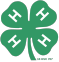 April 19, 2021, @ 6:00pm UWEX Basement, Black River Falls, WI Call to Order  6:05 by Maribeth GrahamPledges Roll Call Andrea Rippley, Chelsey Yeskie, Lori Janke, Amy Carriere, Maribeth Graham, Kelly Emerson, Rachel Tollefson, Kelly Brasda, Jessie OberlienYouth Attending: Faith EmersonAgenda revisions or items from the floor Project reports Cloverbud - no current leader, cloverbud day camp August 12 (Kelly Brasda will help with day camp) Also, looking for older youth to help plan activities and help with day campDairy - YQCA is on YQCA.org needs to be completed and certificate emailed to Julie Julie.peterson@co.jackson.wi.us before July 15, 2021Dog - Mindy has sent some dog members an email about practicesHorse - Jenny Lien is leaderLivestock - New email address (JCLivestockCommittee@gmail.com) /google account.  Trying to regroup and find out current emails, contacts, and how the livestock committee can help support members and leaders, and improve upon livestock education opportunities. Here is a link to the survey.  Wisconsin Youth Livestock Program webpage for online learning credits..print certificate and email a copy to JCLivestockCommittee@gmail.comSmall Animal - Small Animal Swap on April 10th.  Made $429.25 at the swap.  Had a lot of great help.  Next meeting will be May 11th at 6pm held at extension office.  There will be elections.Shooting Sports - not planning on a seasonQuilting SPIN Club - Tanya will be at VIP session and re-enrolling in 4H in order to support Quilting SPIN clubFelting SPIN Club - Jackson Electric will not be open until 2022 so will need to look for a different location (Town of Albion) or potentially zoom meetings with pick up kits at the officeCommittee ReportsFair parks - hoping to do most of fair signup online, having regular fair office hours (Thursday aft/evening and Saturday), vendors will be cut to just those that fit in front and that the projects will be spread out in arena.  Hiring for two new positions, Youtube link (sale for JC Livestock will be at 4pm this year, positions hiring, and the online entry processFair book: https://www.jacksoncountyfairwi.com/fair-entries/complete-fair-bookFood stand-Dorothy Rummel Interested in being Food Stand ManagerFundraising - Cookbook Sales Sheet IdeaSecretary’s Report March Secretary’s Report Motion to approve November, January, February, and March Secretary’s report made by Kelly Emerson, seconded by Rachel TollefsonTreasurer’s Report/Association Bills treasurer's report will be put on file for year end audit, a quarterly audit will be needed in beginning of MayOld Business Need to have quorum-Vote on any past votes that needed to be voted onNovember Secretary’s Report Motion to approve November, January, February, and March Secretary’s report made by Kelly Emerson, seconded by Rachel TollefsonJanuary Secretary’s ReportMotion to approve November, January, February, and March Secretary’s report made by Kelly Emerson, seconded by Rachel TollefsonFebruary Secretary’s ReportMotion to approve November, January, February, and March Secretary’s report made by Kelly Emerson, seconded by Rachel TollefsonAwards Banquet Motion from January-Amy Carriere moved to use the 2019-2020 fiscal budget to pay for printing, mailing and chamber bucks to the award recipients in lieu of the awards banquet. Kelly Emerson Seconded, Motion passedconsider moving funds from checking Jackson County has a month to month cd interest-February’s Treasurer's Report Info Rachel Tollefson motioned for $10,000 to be moved from checking to a month to month cd.  Amy Carriere Seconded.  Motion passesPlat Book Update - Ads are done and checks are in ($8150) 29 ads are sold, hard copy and digital copy sent in, receipts and thank yous sent to sponsorsAward Banquet Next Steps-Lori will get amount of money sent out and Amy will get list of award recipientsDecided on Exec. Board meeting the monday before P/L meeting Review To Do Items from February Meeting update:Charter support for those new to writing them, looking for a date in August, looking for a bank to support charter writing (Andrea)What is appropriate to put in a secretary’s report regarding treasurer’s report (Amy/Andrea) Answer: the report will be placed on file pending year end auditNotify club leaders of updated lists, requesting feedback on if it is correct, and give a list of incomplete records to club leaders (Andrea)Updates on website (Andrea)Newsletter timeline so we can get into the newsletter.  Info to Andrea in by the 15th How to add projects (training this week) send info (Andrea) New Business  Insurance Reviews: Dishonestly bond, Assets/Personal property - reach out to shooting sports for updated equipment, Special Event(food stand),American income life liability for club membersConsider placing a Ad in the plat book-Rachel Tollefson motioned for half page ad $450 in plat bookMotion amended Rachel Tollefson motioned for two quarter page ads for $700 in 2021 plat book, Amy Carriere seconds, motion passesReview grant letters (get them started) (Amy change to google forms and update date to second Monday in May)Review/revise Constitution bylaws (table for another month)Food stand regulations Review contract for the food stand-wording was re-workedAmy Carriere made a Motion for pay to increase to  $1000 and 7% Rachel Seconded, motion carriesIn bylaws, When contract goes to longevity we consider a increase in pay, Amy CarriereMotion amendment: In bylaws, when contract goes to longevity (same person/position for more than 2 years, start of the third year) the board will consider an increase in pay to ensure sustainability, Rachel seconded as amendedBrainstorming County events for this summer/ fall (camp) policy change that applies to camp and summer events (camp 2022), day camp for 2021,  (beaver creek in fall creek, decorah in holmen, christian youth camp in brf, upham woods) ice cream social (project booths/4H promotion/Pfaff farm? Lunda Park? Partner with Tremp?) World record banana split, Farmers market, summer of science, sidewalk chalk art at lunda park, gardening camp -Dave Epstein, Thank you letter for donation $500 to parent and leader Staff announcements Andrea- has updated meeting guidelines TO DO: Andrea will run a list for cloverbud enrollment so that we can connect with a few parents to see if any would be interested in leading activitiesAndrea will run a list for dog project to send to Mindy of current membersKelly Emerson will try connecting with Mindy from Dog project for an update.Andrea will connect with Jenny Lien regarding Horse Project meetingsAmy Send out Dorthy Rommel’s Food Stand Contract with Food stand regulations from Ben RodenbergLori will get us an amount, Amy will get list of awardsLori will submit ad requirements to Jessie for the plat book Andrea will Notify club leaders of updated lists, requesting feedback on if it is correct, and give a list of incomplete records to club leaders (Sharing Pioneers, Northfield Go-Getters, Rosehill Ramblers need membership updates)Updates on website (Andrea) phone numbers and moundviewAndrea call American income life liability for club membersAmy reach out to shooting sports for updated inventory list, dogAmy update grant request letter to google form and send to andrea for newsletter and send in emailAdjourn-8:34pmNext Full Meeting: May 17, 2021 @ 6:00 PM at the Extension OfficeNext Exec Board Meeting: May 10, 2021 @ 5:30 PM at the Extension Office